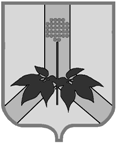 АДМИНИСТРАЦИЯ  ДАЛЬНЕРЕЧЕНСКОГО  МУНИЦИПАЛЬНОГО  РАЙОНАпроект ПОСТАНОВЛЕНИЕг.  Дальнереченск                           Об утверждении регламента рассмотрения обращений субъектов инвестиционной и предпринимательской деятельности, поступивших путем заполнения электронной формы на официальном сайте Дальнереченского муниципального района в информационно-  телекоммуникационной сети «Интернет»В соответствии с Федеральным законом от 06 октября 2003 года № 131-ФЗ «Об общих принципах организации местного самоуправления в Российской Федерации», в целях создания условий по формированию благоприятного инвестиционного климата, эффективности взаимодействия участников инвестиционной деятельности, определения основных приоритетов развития и  поддержки инвестиционной деятельности в Дальнереченского района в соответствии с распоряжением Правительства Российской Федерации от 31 января 2017 года № 147-р «О целевых моделях упрощения процедур ведения бизнеса и повышения инвестиционной привлекательности субъектов  Российской Федерации», распоряжения администрации Приморского края от 13 февраля 2019 года № 89-ра «О стандарте деятельности органов местного самоуправления Приморского края по обеспечению благоприятного инвестиционного климата в Приморском крае на 2019-2020 годы», руководствуясь Уставом Дальнереченского муниципального района,Утвердить прилагаемый регламент рассмотрения обращений субъектов инвестиционной и предпринимательской деятельности, поступивших путем заполнения электронной формы на официальном сайте  Дальнереченского муниципального района в информационно-  телекоммуникационной сети «Интернет».Возложить обязанности органа, уполномоченного осуществлять  прием информации, обращений и жалоб от субъектов инвестиционной и предпринимательской деятельности предусмотренных регламентом на отдел по работе с территориями и делопроизводству администрации Дальнереченского муниципального района.Отделу по работе с территориями и делопроизводству администрации Дальнереченского муниципального района разместить настоящее постановление на официальном сайте администрации Дальнереченского муниципального района в сети «Интернет».Контроль за исполнением настоящего постановления возложить на заместителя главы администрации Дальнереченского муниципального района Попова А.Г. Настоящее постановление вступает в силу со дня его подписания.Глава  Дальнереченскогомуниципального района                                                                    В.С. Дернов  Приложениек постановлениюРЕГЛАМЕНТрассмотрения обращений субъектов инвестиционной и предпринимательской деятельности, поступивших путем заполнения электронной формы на официальном сайте Дальнереченского муниципального района в информационно-  телекоммуникационной сети «Интернет»Общие положения1.1. Настоящий регламент определяет порядок рассмотрения обращений субъектов инвестиционной и предпринимательской деятельности, поступивших путем заполнения электронной формы на официальном сайте Дальнереченского муниципального района в информационно-телекоммуникационной сети «Интернет» (далее - Обращения). 1.2. Ответственность за рассмотрения отдельных обращений субъектов инвестиционной и предпринимательской деятельности в пределах своих полномочий несут структурные подразделения администрации Дальнереченского муниципального района, осуществляющие и содействующие реализации инвестиционных проектов на территории Дальнереченского муниципального района.1.3. Инвестор может обратиться с заявлением, предложением, жалобой по вопросам предпринимательской и инвестиционной деятельности, в том числе по проблемам, касающимся следующих сфер: 1) реализация инвестиционного проекта; 2) взаимодействие инвестора с органами местного самоуправления; 3) предоставление информации о доступных формах государственной поддержки, предусмотренных муниципальными нормативными актами; 4) решение иных вопросов, возникающих при реализации инвестиционных проектов. 5) по совершенствованию нормативной правовой базы района1.4. Обращение направляется с помощью формы обратной связи посредством заполнения всех полей через электронную форму обращения (приложение к настоящему регламенту), размещенную на официальном сайте Дальнереченского муниципального района (далее - Электронная форма), на главной страницы «Обратная связь»1.5. Отправленное обращение поступает на адрес электронной почты – Администрации Дальнереченского муниципального района [glava-dmr@yandex.ru]1.6. Отдел по работе с территориями и делопроизводству администрации Дальнереченского муниципального района  (далее- уполномоченный орган) осуществляет регистрацию поступившего Обращения в течение одного рабочего дня с даты его поступления на адрес электронной почты. 1.7. Обращения инвесторов, в которых не указаны фамилия гражданина (наименование юридического лица) и адрес электронной почты, не рассматриваются. 1.8. Обращения, в которых не заполнено согласие на обработку персональных данных, не рассматриваются. 2. Порядок поступлений и рассмотрения Обращений2.1. Субъект инвестиционной и предпринимательской деятельности  несет ответственность за достоверность представляемых сведений. 2.2. С целью  проведения эффективного мониторинга обращений уполномоченный орган не реже 1 раза в рабочий день  осуществляет проверку электронного адреса, на который доставляются обращения.2.3. После регистрации Обращение направляется уполномоченным органом главе Дальнереченского муниципального района для определения ответственного исполнителя по работе с поступившим Обращением и подготовки ответа на него.2.4. Ответственный исполнитель:2.4.1. При необходимости направляет субъекту инвестиционной и предпринимательской деятельности  запросы, проводит переговоры и встречи, в том числе для получения дополнительной информации. 2.4.2. Оказывает содействие в рамках межведомственного взаимодействия по вопросам реализации инвестиционного проекта. 2.4.3. По итогам рассмотрения обращения осуществляет подготовку ответа на обращение инвестора и направляет его в уполномоченный орган для подписания и последующего направления субъекту инвестиционной и предпринимательской деятельности. 2.5. Ответы на обращения инвесторов подписывает глава  Дальнереченского муниципального района, а в случае его отсутствия заместитель главы администрации Дальнереченского муниципального района.2.6. В случае если обращение не относится к вопросам инвестиционной деятельности, оно рассматривается в соответствии с законодательством Российской Федерации. 2.7. Срок рассмотрения обращений инвесторов составляет не более 7 рабочих дней, начиная с даты регистрации обращения. 2.8. В случае необходимости проведения дополнительных мероприятий по обращению инвестора уполномоченным органом на имя заявителя направляется промежуточный ответ с обязательным указанием сроков представления полного ответа на обращение. 2.9. Текст ответа должен излагаться четко, последовательно и исчерпывающе давать ответ на все поставленные в обращении вопросы. 2.10. В ответе обязательно указываются фамилия, имя, отчество исполнителя, номер служебного телефона.2.11.  Уполномоченный орган направляет письмо заявителю на указанный электронный адрес с указанием регистрационного номера, даты регистрации. 